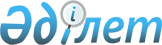 Об утверждении правил управления бесхозяйными отходами, признанными решением суда поступившими в коммунальную собственность на территории Кызылкогинского района
					
			Утративший силу
			
			
		
					Решение Кызылкогинского районного маслихата Атырауской области от 6 ноября 2017 года № XVII-2. Зарегистрировано Департаментом юстиции Атырауской области 20 ноября 2017 года № 3990. Утратило силу решением Кызылкогинского районного маслихата Атырауской области от 8 декабря 2021 года № 10-5 (вводится в действие по истечении десяти календарных дней после дня его первого официального опубликования)
      Сноска. Утратило силу решением Кызылкогинского районного маслихата Атырауской области от 08.12.2021 № 10-5 (вводится в действие по истечении десяти календарных дней после дня его первого официального опубликования).
      В соответствии со статьей 6 Закона Республики Казахстан от 23 января 2001 года "О местном государственном управлении и самоуправлении в Республике Казахстан", с подпунктом 3) статьи 19-1 Экологического Кодекса Республики Казахстан от 9 января 2007 года районный маслихат РЕШИЛ:
      1. Утвердить правила управления бесхозяйными отходами, признанными решением суда поступившими в коммунальную собственность на территории Кызылкогинского района согласно приложению.
      2. Контроль за исполнением настоящего решения возложить на постоянную комиссию (А. Баймуратова) районного маслихата по вопросам бюджета, финансов, экономики, развитию предпринимательства, аграрным вопросам и экологии.
      3. Настоящее решение вступает в силу со дня государственной регистрации в органах юстиции, вводится в действие по истечении десяти календарных дней после дня его первого официального опубликования. Об утверждении правил управления бесхозяйными отходами, признанными решением суда поступившими в коммунальную собственность на территории Кызылкогинского района 1. Общие положения
      1. Настоящие Правила управления бесхозяйными отходами, признанными решением суда поступившими в коммунальную собственность (далее – Правила), разработаны в соответствии с подпунктом 5) статьи 20-1 Экологического кодекса Республики Казахстан от 9 января 2007 года и определяют порядок управления бесхозяйными отходами, признанными решением суда поступившими в коммунальную собственность (далее – отходы).
      2. Передача отходов в коммунальную собственность осуществляется на основании судебного решения.
      3. Управление бесхозяйными отходами осуществляется местным исполнительным органом района, города областного значения, города республиканского значения, столицы (далее – местный исполнительный орган).
      4. Для целей управления отходами местным исполнительным органом создается комиссия из представителей заинтересованных структурных подразделений (далее - Комиссия).
      Органом по организации работ по управлению отходами является государственное учреждение "Отдел жилищно-коммунального хозяйства, пассажирского транспорта и автомобильных дорог Кызылкогинского района".
      5. Управление бесхозяйными отходами – это деятельность по оценке, учету, дальнейшему использованию, реализации, утилизации и удалению отходов. 2. Порядок управления бесхозяйными отходами, признанными решением суда поступившими в коммунальную собственность
      6. Учет, хранение, оценка и дальнейшее использование отходов осуществляется в соответствии с Правилами учета, хранения, оценки и дальнейшего использования имущества, обращенного (поступившего) в собственность государства по отдельным основаниям, утвержденными постановлением Правительства Республики Казахстан от 26 июля 2002 года № 833.
      7. Организация работы по безопасной утилизации и удалению невостребованных отходов осуществляется местным исполнительным органом с учетом рекомендаций Комиссии в соответствии с требованиями экологического законодательства Республики Казахстан за счет средств местного бюджета.
      8. Выбор поставщика услуг по утилизации и удалению отходов осуществляется в соответствии с законодательством Республики Казахстан о государственных закупках.
      9. Рекультивация территорий, на которых были размещены отходы, после реализации, утилизации, удаления отходов производится в соответствии с требованиями земельного законодательства Республики Казахстан. 3. Заключительные положения
      10. В процессе обращения с отходами соблюдаются требования, предусмотренные экологическим законодательством Республики Казахстан.
					© 2012. РГП на ПХВ «Институт законодательства и правовой информации Республики Казахстан» Министерства юстиции Республики Казахстан
				
      Председатель сессии,секретарь маслихата:

Т. Бейскали
Приложение к решению Кызылкогинского районного маслихата от 6 ноября 2017 года № ХVІІ-2